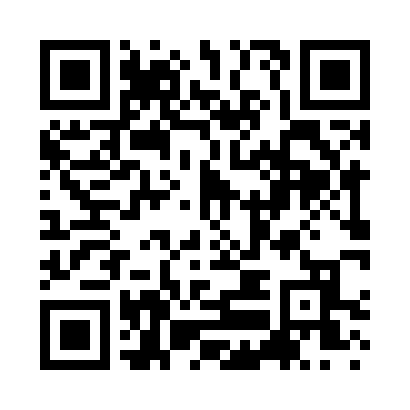 Prayer times for Avalon Bench, North Carolina, USAMon 1 Jul 2024 - Wed 31 Jul 2024High Latitude Method: Angle Based RulePrayer Calculation Method: Islamic Society of North AmericaAsar Calculation Method: ShafiPrayer times provided by https://www.salahtimes.comDateDayFajrSunriseDhuhrAsrMaghribIsha1Mon4:225:501:074:578:249:512Tue4:235:501:074:578:239:513Wed4:235:511:074:578:239:514Thu4:245:511:074:578:239:505Fri4:255:521:074:578:239:506Sat4:255:521:084:578:239:497Sun4:265:531:084:578:229:498Mon4:275:531:084:588:229:499Tue4:285:541:084:588:229:4810Wed4:295:551:084:588:229:4811Thu4:295:551:084:588:219:4712Fri4:305:561:084:588:219:4613Sat4:315:571:094:588:209:4614Sun4:325:571:094:588:209:4515Mon4:335:581:094:588:199:4416Tue4:345:591:094:588:199:4417Wed4:355:591:094:588:189:4318Thu4:366:001:094:588:189:4219Fri4:376:011:094:588:179:4120Sat4:386:011:094:588:179:4021Sun4:396:021:094:588:169:3922Mon4:406:031:094:588:159:3823Tue4:416:041:094:588:159:3724Wed4:426:041:094:588:149:3625Thu4:436:051:094:588:139:3526Fri4:446:061:094:578:129:3427Sat4:456:071:094:578:129:3328Sun4:466:071:094:578:119:3229Mon4:476:081:094:578:109:3130Tue4:486:091:094:578:099:3031Wed4:496:101:094:578:089:29